I give my consent to the processing of my personal data pursuant to applicable regulations.Fanny De Monte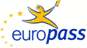 EuropassCurriculum VitaeEuropassCurriculum VitaePersonal informationPersonal informationFreelance translator/proofreader GB>IT>GB, ES>ITFreelance translator/proofreader GB>IT>GB, ES>ITFreelance translator/proofreader GB>IT>GB, ES>ITFreelance translator/proofreader GB>IT>GB, ES>ITFreelance translator/proofreader GB>IT>GB, ES>ITFreelance translator/proofreader GB>IT>GB, ES>ITFreelance translator/proofreader GB>IT>GB, ES>ITFreelance translator/proofreader GB>IT>GB, ES>ITFreelance translator/proofreader GB>IT>GB, ES>ITFreelance translator/proofreader GB>IT>GB, ES>ITFreelance translator/proofreader GB>IT>GB, ES>ITFirst name(s) / Surname(s) First name(s) / Surname(s) Fanny De Monte Fanny De Monte Fanny De Monte Fanny De Monte Fanny De Monte Fanny De Monte Fanny De Monte Fanny De Monte Fanny De Monte Fanny De Monte Fanny De Monte AddressAddressVia G.Negri 16I-31010 Maser (Treviso - Italy)Via G.Negri 16I-31010 Maser (Treviso - Italy)Via G.Negri 16I-31010 Maser (Treviso - Italy)Via G.Negri 16I-31010 Maser (Treviso - Italy)Via G.Negri 16I-31010 Maser (Treviso - Italy)Via G.Negri 16I-31010 Maser (Treviso - Italy)Via G.Negri 16I-31010 Maser (Treviso - Italy)Via G.Negri 16I-31010 Maser (Treviso - Italy)Via G.Negri 16I-31010 Maser (Treviso - Italy)Via G.Negri 16I-31010 Maser (Treviso - Italy)Via G.Negri 16I-31010 Maser (Treviso - Italy)Telephone numberTelephone number+ 39 338 4501457+ 39 338 4501457+ 39 338 4501457+ 39 338 4501457+ 39 338 4501457+ 39 338 4501457+ 39 338 4501457+ 39 338 4501457+ 39 338 4501457+ 39 338 4501457+ 39 338 4501457E-mail(s)E-mail(s)fannydm83@gmail.comfannydm83@gmail.comfannydm83@gmail.comfannydm83@gmail.comfannydm83@gmail.comfannydm83@gmail.comfannydm83@gmail.comfannydm83@gmail.comfannydm83@gmail.comfannydm83@gmail.comfannydm83@gmail.comNationalityNationalityItalian Italian Italian Italian Italian Italian Italian Italian Italian Italian Italian Date and place of birthDate and place of birth23 January 1983 – Valdobbiadene (Treviso – Italy)23 January 1983 – Valdobbiadene (Treviso – Italy)23 January 1983 – Valdobbiadene (Treviso – Italy)23 January 1983 – Valdobbiadene (Treviso – Italy)23 January 1983 – Valdobbiadene (Treviso – Italy)23 January 1983 – Valdobbiadene (Treviso – Italy)23 January 1983 – Valdobbiadene (Treviso – Italy)23 January 1983 – Valdobbiadene (Treviso – Italy)23 January 1983 – Valdobbiadene (Treviso – Italy)23 January 1983 – Valdobbiadene (Treviso – Italy)23 January 1983 – Valdobbiadene (Treviso – Italy)GenderGenderFemale Female Female Female Female Female Female Female Female Female Female VAT numberVAT number0458992026504589920265045899202650458992026504589920265045899202650458992026504589920265045899202650458992026504589920265Language combinationsLanguage combinationsGB>IT>GB, ES>ITGB>IT>GB, ES>ITGB>IT>GB, ES>ITGB>IT>GB, ES>ITGB>IT>GB, ES>ITGB>IT>GB, ES>ITGB>IT>GB, ES>ITGB>IT>GB, ES>ITGB>IT>GB, ES>ITGB>IT>GB, ES>ITGB>IT>GB, ES>ITSpecialisation fieldsSpecialisation fieldsTechnical texts: user’s and maintenance manuals, technical sheets, product briefs, catalogues and price lists, assembly instructions, etc (sectors: furniture, lighting, design, building, architecture, clothing, power generation, winemaking, cooking appliances, etc).Legal texts: contracts, agency agreements, proxies, certificates, privacy policies, etc.Technical texts: user’s and maintenance manuals, technical sheets, product briefs, catalogues and price lists, assembly instructions, etc (sectors: furniture, lighting, design, building, architecture, clothing, power generation, winemaking, cooking appliances, etc).Legal texts: contracts, agency agreements, proxies, certificates, privacy policies, etc.Technical texts: user’s and maintenance manuals, technical sheets, product briefs, catalogues and price lists, assembly instructions, etc (sectors: furniture, lighting, design, building, architecture, clothing, power generation, winemaking, cooking appliances, etc).Legal texts: contracts, agency agreements, proxies, certificates, privacy policies, etc.Technical texts: user’s and maintenance manuals, technical sheets, product briefs, catalogues and price lists, assembly instructions, etc (sectors: furniture, lighting, design, building, architecture, clothing, power generation, winemaking, cooking appliances, etc).Legal texts: contracts, agency agreements, proxies, certificates, privacy policies, etc.Technical texts: user’s and maintenance manuals, technical sheets, product briefs, catalogues and price lists, assembly instructions, etc (sectors: furniture, lighting, design, building, architecture, clothing, power generation, winemaking, cooking appliances, etc).Legal texts: contracts, agency agreements, proxies, certificates, privacy policies, etc.Technical texts: user’s and maintenance manuals, technical sheets, product briefs, catalogues and price lists, assembly instructions, etc (sectors: furniture, lighting, design, building, architecture, clothing, power generation, winemaking, cooking appliances, etc).Legal texts: contracts, agency agreements, proxies, certificates, privacy policies, etc.Technical texts: user’s and maintenance manuals, technical sheets, product briefs, catalogues and price lists, assembly instructions, etc (sectors: furniture, lighting, design, building, architecture, clothing, power generation, winemaking, cooking appliances, etc).Legal texts: contracts, agency agreements, proxies, certificates, privacy policies, etc.Technical texts: user’s and maintenance manuals, technical sheets, product briefs, catalogues and price lists, assembly instructions, etc (sectors: furniture, lighting, design, building, architecture, clothing, power generation, winemaking, cooking appliances, etc).Legal texts: contracts, agency agreements, proxies, certificates, privacy policies, etc.Technical texts: user’s and maintenance manuals, technical sheets, product briefs, catalogues and price lists, assembly instructions, etc (sectors: furniture, lighting, design, building, architecture, clothing, power generation, winemaking, cooking appliances, etc).Legal texts: contracts, agency agreements, proxies, certificates, privacy policies, etc.Technical texts: user’s and maintenance manuals, technical sheets, product briefs, catalogues and price lists, assembly instructions, etc (sectors: furniture, lighting, design, building, architecture, clothing, power generation, winemaking, cooking appliances, etc).Legal texts: contracts, agency agreements, proxies, certificates, privacy policies, etc.Technical texts: user’s and maintenance manuals, technical sheets, product briefs, catalogues and price lists, assembly instructions, etc (sectors: furniture, lighting, design, building, architecture, clothing, power generation, winemaking, cooking appliances, etc).Legal texts: contracts, agency agreements, proxies, certificates, privacy policies, etc.Work experienceWork experienceDatesDatesJanuary 2013 → present dateJanuary 2013 → present dateJanuary 2013 → present dateJanuary 2013 → present dateJanuary 2013 → present dateJanuary 2013 → present dateJanuary 2013 → present dateJanuary 2013 → present dateJanuary 2013 → present dateJanuary 2013 → present dateJanuary 2013 → present dateFreelance translator/proofreader/interpreterFreelance translator/proofreader/interpreterFreelance translator/proofreader/interpreterFreelance translator/proofreader/interpreterFreelance translator/proofreader/interpreterFreelance translator/proofreader/interpreterFreelance translator/proofreader/interpreterFreelance translator/proofreader/interpreterFreelance translator/proofreader/interpreterFreelance translator/proofreader/interpreterFreelance translator/proofreader/interpreterDatesDates10 September 2007 → 06 January 201310 September 2007 → 06 January 201310 September 2007 → 06 January 201310 September 2007 → 06 January 201310 September 2007 → 06 January 201310 September 2007 → 06 January 201310 September 2007 → 06 January 201310 September 2007 → 06 January 201310 September 2007 → 06 January 201310 September 2007 → 06 January 201310 September 2007 → 06 January 2013Occupation or position heldOccupation or position heldIn-house translator / proofreaderIn-house translator / proofreaderIn-house translator / proofreaderIn-house translator / proofreaderIn-house translator / proofreaderIn-house translator / proofreaderIn-house translator / proofreaderIn-house translator / proofreaderIn-house translator / proofreaderIn-house translator / proofreaderIn-house translator / proofreaderMain activities and responsibilitiesMain activities and responsibilitiesTranslation and proofreading works (specialised in technical and legal texts for the GB<>IT and ES>IT combinations), management of translation projects, management of contacts with the translation agency clients.Translation and proofreading works (specialised in technical and legal texts for the GB<>IT and ES>IT combinations), management of translation projects, management of contacts with the translation agency clients.Translation and proofreading works (specialised in technical and legal texts for the GB<>IT and ES>IT combinations), management of translation projects, management of contacts with the translation agency clients.Translation and proofreading works (specialised in technical and legal texts for the GB<>IT and ES>IT combinations), management of translation projects, management of contacts with the translation agency clients.Translation and proofreading works (specialised in technical and legal texts for the GB<>IT and ES>IT combinations), management of translation projects, management of contacts with the translation agency clients.Translation and proofreading works (specialised in technical and legal texts for the GB<>IT and ES>IT combinations), management of translation projects, management of contacts with the translation agency clients.Translation and proofreading works (specialised in technical and legal texts for the GB<>IT and ES>IT combinations), management of translation projects, management of contacts with the translation agency clients.Translation and proofreading works (specialised in technical and legal texts for the GB<>IT and ES>IT combinations), management of translation projects, management of contacts with the translation agency clients.Translation and proofreading works (specialised in technical and legal texts for the GB<>IT and ES>IT combinations), management of translation projects, management of contacts with the translation agency clients.Translation and proofreading works (specialised in technical and legal texts for the GB<>IT and ES>IT combinations), management of translation projects, management of contacts with the translation agency clients.Translation and proofreading works (specialised in technical and legal texts for the GB<>IT and ES>IT combinations), management of translation projects, management of contacts with the translation agency clients.Name and address of employerName and address of employerJust!VeniceJust!VeniceJust!VeniceJust!VeniceJust!VeniceJust!VeniceJust!VeniceJust!VeniceJust!VeniceJust!VeniceJust!VeniceAddressAddressI-30121 Venice (Italy)I-30121 Venice (Italy)I-30121 Venice (Italy)I-30121 Venice (Italy)I-30121 Venice (Italy)I-30121 Venice (Italy)I-30121 Venice (Italy)I-30121 Venice (Italy)I-30121 Venice (Italy)I-30121 Venice (Italy)I-30121 Venice (Italy)Type of business or sectorType of business or sectorTranslation agency based in Venice and TrevisoTranslation agency based in Venice and TrevisoTranslation agency based in Venice and TrevisoTranslation agency based in Venice and TrevisoTranslation agency based in Venice and TrevisoTranslation agency based in Venice and TrevisoTranslation agency based in Venice and TrevisoTranslation agency based in Venice and TrevisoTranslation agency based in Venice and TrevisoTranslation agency based in Venice and TrevisoTranslation agency based in Venice and TrevisoDatesDates20 June 2007 – 10 September 2007 20 June 2007 – 10 September 2007 20 June 2007 – 10 September 2007 20 June 2007 – 10 September 2007 20 June 2007 – 10 September 2007 20 June 2007 – 10 September 2007 20 June 2007 – 10 September 2007 20 June 2007 – 10 September 2007 20 June 2007 – 10 September 2007 20 June 2007 – 10 September 2007 20 June 2007 – 10 September 2007 Occupation or position heldOccupation or position heldSecretary/assistantSecretary/assistantSecretary/assistantSecretary/assistantSecretary/assistantSecretary/assistantSecretary/assistantSecretary/assistantSecretary/assistantSecretary/assistantSecretary/assistantMain activities and responsibilitiesMain activities and responsibilitiesContact with clients and first assessment of their demands; order and product delivery management; normal office activity (database management, administration tasks)Contact with clients and first assessment of their demands; order and product delivery management; normal office activity (database management, administration tasks)Contact with clients and first assessment of their demands; order and product delivery management; normal office activity (database management, administration tasks)Contact with clients and first assessment of their demands; order and product delivery management; normal office activity (database management, administration tasks)Contact with clients and first assessment of their demands; order and product delivery management; normal office activity (database management, administration tasks)Contact with clients and first assessment of their demands; order and product delivery management; normal office activity (database management, administration tasks)Contact with clients and first assessment of their demands; order and product delivery management; normal office activity (database management, administration tasks)Contact with clients and first assessment of their demands; order and product delivery management; normal office activity (database management, administration tasks)Contact with clients and first assessment of their demands; order and product delivery management; normal office activity (database management, administration tasks)Contact with clients and first assessment of their demands; order and product delivery management; normal office activity (database management, administration tasks)Contact with clients and first assessment of their demands; order and product delivery management; normal office activity (database management, administration tasks)Name and address of employerName and address of employerGandinGandinGandinGandinGandinGandinGandinGandinGandinGandinGandinAddressAddress I-32043 Cortina D'Ampezzo (Italy) I-32043 Cortina D'Ampezzo (Italy) I-32043 Cortina D'Ampezzo (Italy) I-32043 Cortina D'Ampezzo (Italy) I-32043 Cortina D'Ampezzo (Italy) I-32043 Cortina D'Ampezzo (Italy) I-32043 Cortina D'Ampezzo (Italy) I-32043 Cortina D'Ampezzo (Italy) I-32043 Cortina D'Ampezzo (Italy) I-32043 Cortina D'Ampezzo (Italy) I-32043 Cortina D'Ampezzo (Italy)Type of business or sectorType of business or sectorAdvertising agencyAdvertising agencyAdvertising agencyAdvertising agencyAdvertising agencyAdvertising agencyAdvertising agencyAdvertising agencyAdvertising agencyAdvertising agencyAdvertising agencyDatesDates20 September 2006 - 20 December 200620 September 2006 - 20 December 200620 September 2006 - 20 December 200620 September 2006 - 20 December 200620 September 2006 - 20 December 200620 September 2006 - 20 December 200620 September 2006 - 20 December 200620 September 2006 - 20 December 200620 September 2006 - 20 December 200620 September 2006 - 20 December 200620 September 2006 - 20 December 2006Occupation or position heldOccupation or position heldSupport to event organization (Italian literature department) - internshipSupport to event organization (Italian literature department) - internshipSupport to event organization (Italian literature department) - internshipSupport to event organization (Italian literature department) - internshipSupport to event organization (Italian literature department) - internshipSupport to event organization (Italian literature department) - internshipSupport to event organization (Italian literature department) - internshipSupport to event organization (Italian literature department) - internshipSupport to event organization (Italian literature department) - internshipSupport to event organization (Italian literature department) - internshipSupport to event organization (Italian literature department) - internshipMain activities and responsibilitiesMain activities and responsibilitiesSupport to event organization and normal office activities; translation, reports and press releases about the events organized; contact with persons and schools interested in attending Italian courses Support to event organization and normal office activities; translation, reports and press releases about the events organized; contact with persons and schools interested in attending Italian courses Support to event organization and normal office activities; translation, reports and press releases about the events organized; contact with persons and schools interested in attending Italian courses Support to event organization and normal office activities; translation, reports and press releases about the events organized; contact with persons and schools interested in attending Italian courses Support to event organization and normal office activities; translation, reports and press releases about the events organized; contact with persons and schools interested in attending Italian courses Support to event organization and normal office activities; translation, reports and press releases about the events organized; contact with persons and schools interested in attending Italian courses Support to event organization and normal office activities; translation, reports and press releases about the events organized; contact with persons and schools interested in attending Italian courses Support to event organization and normal office activities; translation, reports and press releases about the events organized; contact with persons and schools interested in attending Italian courses Support to event organization and normal office activities; translation, reports and press releases about the events organized; contact with persons and schools interested in attending Italian courses Support to event organization and normal office activities; translation, reports and press releases about the events organized; contact with persons and schools interested in attending Italian courses Support to event organization and normal office activities; translation, reports and press releases about the events organized; contact with persons and schools interested in attending Italian courses Name and address of employerName and address of employerItalian Cultural Institute Italian Cultural Institute Italian Cultural Institute Italian Cultural Institute Italian Cultural Institute Italian Cultural Institute Italian Cultural Institute Italian Cultural Institute Italian Cultural Institute Italian Cultural Institute Italian Cultural Institute AddressAddressPark Avenue 68610001 New York (United States) Park Avenue 68610001 New York (United States) Park Avenue 68610001 New York (United States) Park Avenue 68610001 New York (United States) Park Avenue 68610001 New York (United States) Park Avenue 68610001 New York (United States) Park Avenue 68610001 New York (United States) Park Avenue 68610001 New York (United States) Park Avenue 68610001 New York (United States) Park Avenue 68610001 New York (United States) Park Avenue 68610001 New York (United States) Type of business or sectorType of business or sectorPromotion of Italian culture Promotion of Italian culture Promotion of Italian culture Promotion of Italian culture Promotion of Italian culture Promotion of Italian culture Promotion of Italian culture Promotion of Italian culture Promotion of Italian culture Promotion of Italian culture Promotion of Italian culture DatesDatesMay 2006 – June 2006 May 2006 – June 2006 May 2006 – June 2006 May 2006 – June 2006 May 2006 – June 2006 May 2006 – June 2006 May 2006 – June 2006 May 2006 – June 2006 May 2006 – June 2006 May 2006 – June 2006 May 2006 – June 2006 Occupation or position heldOccupation or position heldInternshipInternshipInternshipInternshipInternshipInternshipInternshipInternshipInternshipInternshipInternshipMain activities and responsibilitiesMain activities and responsibilitiesAssistant to sales staff; contact with foreign customers; entry of orders, translations.Assistant to sales staff; contact with foreign customers; entry of orders, translations.Assistant to sales staff; contact with foreign customers; entry of orders, translations.Assistant to sales staff; contact with foreign customers; entry of orders, translations.Assistant to sales staff; contact with foreign customers; entry of orders, translations.Assistant to sales staff; contact with foreign customers; entry of orders, translations.Assistant to sales staff; contact with foreign customers; entry of orders, translations.Assistant to sales staff; contact with foreign customers; entry of orders, translations.Assistant to sales staff; contact with foreign customers; entry of orders, translations.Assistant to sales staff; contact with foreign customers; entry of orders, translations.Assistant to sales staff; contact with foreign customers; entry of orders, translations.Name and address of employerName and address of employerZuegg S.p.A.Zuegg S.p.A.Zuegg S.p.A.Zuegg S.p.A.Zuegg S.p.A.Zuegg S.p.A.Zuegg S.p.A.Zuegg S.p.A.Zuegg S.p.A.Zuegg S.p.A.Zuegg S.p.A.AddressAddressVia Francia 6 37135 VeronaVia Francia 6 37135 VeronaVia Francia 6 37135 VeronaVia Francia 6 37135 VeronaVia Francia 6 37135 VeronaVia Francia 6 37135 VeronaVia Francia 6 37135 VeronaVia Francia 6 37135 VeronaVia Francia 6 37135 VeronaVia Francia 6 37135 VeronaVia Francia 6 37135 VeronaType of business or sectorType of business or sectorFood sectorFood sectorFood sectorFood sectorFood sectorFood sectorFood sectorFood sectorFood sectorFood sectorFood sectorEducation and trainingEducation and trainingDatesDates10 September 2002 - 21 July 2005 10 September 2002 - 21 July 2005 10 September 2002 - 21 July 2005 10 September 2002 - 21 July 2005 10 September 2002 - 21 July 2005 10 September 2002 - 21 July 2005 10 September 2002 - 21 July 2005 10 September 2002 - 21 July 2005 10 September 2002 - 21 July 2005 10 September 2002 - 21 July 2005 10 September 2002 - 21 July 2005 Title of qualification awardedTitle of qualification awardedDegree in translation and interpreting (BA)Degree in translation and interpreting (BA)Degree in translation and interpreting (BA)Degree in translation and interpreting (BA)Degree in translation and interpreting (BA)Degree in translation and interpreting (BA)Degree in translation and interpreting (BA)Degree in translation and interpreting (BA)Degree in translation and interpreting (BA)Degree in translation and interpreting (BA)Degree in translation and interpreting (BA)Principal subjects / occupational skills coveredPrincipal subjects / occupational skills coveredStudy of foreign languages (English and Spanish, grammar, literature and culture), translation and interpreting methods and techniques, practice of translation and interpreting, in-depth study and analysis of historical, social and culture issues at international levelStudy of foreign languages (English and Spanish, grammar, literature and culture), translation and interpreting methods and techniques, practice of translation and interpreting, in-depth study and analysis of historical, social and culture issues at international levelStudy of foreign languages (English and Spanish, grammar, literature and culture), translation and interpreting methods and techniques, practice of translation and interpreting, in-depth study and analysis of historical, social and culture issues at international levelStudy of foreign languages (English and Spanish, grammar, literature and culture), translation and interpreting methods and techniques, practice of translation and interpreting, in-depth study and analysis of historical, social and culture issues at international levelStudy of foreign languages (English and Spanish, grammar, literature and culture), translation and interpreting methods and techniques, practice of translation and interpreting, in-depth study and analysis of historical, social and culture issues at international levelStudy of foreign languages (English and Spanish, grammar, literature and culture), translation and interpreting methods and techniques, practice of translation and interpreting, in-depth study and analysis of historical, social and culture issues at international levelStudy of foreign languages (English and Spanish, grammar, literature and culture), translation and interpreting methods and techniques, practice of translation and interpreting, in-depth study and analysis of historical, social and culture issues at international levelStudy of foreign languages (English and Spanish, grammar, literature and culture), translation and interpreting methods and techniques, practice of translation and interpreting, in-depth study and analysis of historical, social and culture issues at international levelStudy of foreign languages (English and Spanish, grammar, literature and culture), translation and interpreting methods and techniques, practice of translation and interpreting, in-depth study and analysis of historical, social and culture issues at international levelStudy of foreign languages (English and Spanish, grammar, literature and culture), translation and interpreting methods and techniques, practice of translation and interpreting, in-depth study and analysis of historical, social and culture issues at international levelStudy of foreign languages (English and Spanish, grammar, literature and culture), translation and interpreting methods and techniques, practice of translation and interpreting, in-depth study and analysis of historical, social and culture issues at international levelName and type of organisation providing education and trainingName and type of organisation providing education and trainingCa' Foscari - University of Venice (University)Ca' Foscari - University of Venice (University)Ca' Foscari - University of Venice (University)Ca' Foscari - University of Venice (University)Ca' Foscari - University of Venice (University)Ca' Foscari - University of Venice (University)Ca' Foscari - University of Venice (University)Ca' Foscari - University of Venice (University)Ca' Foscari - University of Venice (University)Ca' Foscari - University of Venice (University)Ca' Foscari - University of Venice (University)AddressAddressRiviera Santa Margherita 76 – 31100 TrevisoRiviera Santa Margherita 76 – 31100 TrevisoRiviera Santa Margherita 76 – 31100 TrevisoRiviera Santa Margherita 76 – 31100 TrevisoRiviera Santa Margherita 76 – 31100 TrevisoRiviera Santa Margherita 76 – 31100 TrevisoRiviera Santa Margherita 76 – 31100 TrevisoRiviera Santa Margherita 76 – 31100 TrevisoRiviera Santa Margherita 76 – 31100 TrevisoRiviera Santa Margherita 76 – 31100 TrevisoRiviera Santa Margherita 76 – 31100 TrevisoDatesDates20 February 2006 - 20 September 2006 20 February 2006 - 20 September 2006 20 February 2006 - 20 September 2006 20 February 2006 - 20 September 2006 20 February 2006 - 20 September 2006 20 February 2006 - 20 September 2006 20 February 2006 - 20 September 2006 20 February 2006 - 20 September 2006 20 February 2006 - 20 September 2006 20 February 2006 - 20 September 2006 20 February 2006 - 20 September 2006 Title of qualification awardedTitle of qualification awardedPostgraduate degree in languages for international tradePostgraduate degree in languages for international tradePostgraduate degree in languages for international tradePostgraduate degree in languages for international tradePostgraduate degree in languages for international tradePostgraduate degree in languages for international tradePostgraduate degree in languages for international tradePostgraduate degree in languages for international tradePostgraduate degree in languages for international tradePostgraduate degree in languages for international tradePostgraduate degree in languages for international tradePrincipal subjects / occupational skills coveredPrincipal subjects / occupational skills coveredStudy of foreign languages (English and German), international marketing, accounting, international trade, business plan and balance sheet analysis and drawing, marketing techniquesStudy of foreign languages (English and German), international marketing, accounting, international trade, business plan and balance sheet analysis and drawing, marketing techniquesStudy of foreign languages (English and German), international marketing, accounting, international trade, business plan and balance sheet analysis and drawing, marketing techniquesStudy of foreign languages (English and German), international marketing, accounting, international trade, business plan and balance sheet analysis and drawing, marketing techniquesStudy of foreign languages (English and German), international marketing, accounting, international trade, business plan and balance sheet analysis and drawing, marketing techniquesStudy of foreign languages (English and German), international marketing, accounting, international trade, business plan and balance sheet analysis and drawing, marketing techniquesStudy of foreign languages (English and German), international marketing, accounting, international trade, business plan and balance sheet analysis and drawing, marketing techniquesStudy of foreign languages (English and German), international marketing, accounting, international trade, business plan and balance sheet analysis and drawing, marketing techniquesStudy of foreign languages (English and German), international marketing, accounting, international trade, business plan and balance sheet analysis and drawing, marketing techniquesStudy of foreign languages (English and German), international marketing, accounting, international trade, business plan and balance sheet analysis and drawing, marketing techniquesStudy of foreign languages (English and German), international marketing, accounting, international trade, business plan and balance sheet analysis and drawing, marketing techniquesName and type of organisation providing education and trainingName and type of organisation providing education and trainingUniversity of Verona (University)University of Verona (University)University of Verona (University)University of Verona (University)University of Verona (University)University of Verona (University)University of Verona (University)University of Verona (University)University of Verona (University)University of Verona (University)University of Verona (University)AddressAddressLungadige Porta Vittoria, 41, 37129 Verona (Italy)Lungadige Porta Vittoria, 41, 37129 Verona (Italy)Lungadige Porta Vittoria, 41, 37129 Verona (Italy)Lungadige Porta Vittoria, 41, 37129 Verona (Italy)Lungadige Porta Vittoria, 41, 37129 Verona (Italy)Lungadige Porta Vittoria, 41, 37129 Verona (Italy)Lungadige Porta Vittoria, 41, 37129 Verona (Italy)Lungadige Porta Vittoria, 41, 37129 Verona (Italy)Lungadige Porta Vittoria, 41, 37129 Verona (Italy)Lungadige Porta Vittoria, 41, 37129 Verona (Italy)Lungadige Porta Vittoria, 41, 37129 Verona (Italy)DatesDates20 September 2004 - 20 December 2004 20 September 2004 - 20 December 2004 20 September 2004 - 20 December 2004 20 September 2004 - 20 December 2004 20 September 2004 - 20 December 2004 20 September 2004 - 20 December 2004 20 September 2004 - 20 December 2004 20 September 2004 - 20 December 2004 20 September 2004 - 20 December 2004 20 September 2004 - 20 December 2004 20 September 2004 - 20 December 2004 Title of qualification awardedTitle of qualification awardedErasmus programmeErasmus programmeErasmus programmeErasmus programmeErasmus programmeErasmus programmeErasmus programmeErasmus programmeErasmus programmeErasmus programmeErasmus programmePrincipal subjects / occupational skills coveredPrincipal subjects / occupational skills coveredTranslation; Spanish for business and tourism; study of Spanish (grammar and culture)Translation; Spanish for business and tourism; study of Spanish (grammar and culture)Translation; Spanish for business and tourism; study of Spanish (grammar and culture)Translation; Spanish for business and tourism; study of Spanish (grammar and culture)Translation; Spanish for business and tourism; study of Spanish (grammar and culture)Translation; Spanish for business and tourism; study of Spanish (grammar and culture)Translation; Spanish for business and tourism; study of Spanish (grammar and culture)Translation; Spanish for business and tourism; study of Spanish (grammar and culture)Translation; Spanish for business and tourism; study of Spanish (grammar and culture)Translation; Spanish for business and tourism; study of Spanish (grammar and culture)Translation; Spanish for business and tourism; study of Spanish (grammar and culture)Name and type of organisation providing education and trainingName and type of organisation providing education and trainingUniversidad de Zaragoza (University)Universidad de Zaragoza (University)Universidad de Zaragoza (University)Universidad de Zaragoza (University)Universidad de Zaragoza (University)Universidad de Zaragoza (University)Universidad de Zaragoza (University)Universidad de Zaragoza (University)Universidad de Zaragoza (University)Universidad de Zaragoza (University)Universidad de Zaragoza (University)AddressAddressC/ Pedro Cerbuna, 12, 50009 Zaragoza (Spain)C/ Pedro Cerbuna, 12, 50009 Zaragoza (Spain)C/ Pedro Cerbuna, 12, 50009 Zaragoza (Spain)C/ Pedro Cerbuna, 12, 50009 Zaragoza (Spain)C/ Pedro Cerbuna, 12, 50009 Zaragoza (Spain)C/ Pedro Cerbuna, 12, 50009 Zaragoza (Spain)C/ Pedro Cerbuna, 12, 50009 Zaragoza (Spain)C/ Pedro Cerbuna, 12, 50009 Zaragoza (Spain)C/ Pedro Cerbuna, 12, 50009 Zaragoza (Spain)C/ Pedro Cerbuna, 12, 50009 Zaragoza (Spain)C/ Pedro Cerbuna, 12, 50009 Zaragoza (Spain)DatesDates15/07/2001 - 04/08/2001 15/07/2001 - 04/08/2001 15/07/2001 - 04/08/2001 15/07/2001 - 04/08/2001 15/07/2001 - 04/08/2001 15/07/2001 - 04/08/2001 15/07/2001 - 04/08/2001 15/07/2001 - 04/08/2001 15/07/2001 - 04/08/2001 15/07/2001 - 04/08/2001 15/07/2001 - 04/08/2001 Title of qualification awardedTitle of qualification awardedCourse attendance certificateCourse attendance certificateCourse attendance certificateCourse attendance certificateCourse attendance certificateCourse attendance certificateCourse attendance certificateCourse attendance certificateCourse attendance certificateCourse attendance certificateCourse attendance certificatePrincipal subjects / occupational skills coveredPrincipal subjects / occupational skills coveredEnglish course for foreigners in DublinEnglish course for foreigners in DublinEnglish course for foreigners in DublinEnglish course for foreigners in DublinEnglish course for foreigners in DublinEnglish course for foreigners in DublinEnglish course for foreigners in DublinEnglish course for foreigners in DublinEnglish course for foreigners in DublinEnglish course for foreigners in DublinEnglish course for foreigners in DublinDatesDates19/07/2003 - 04/08/2003 19/07/2003 - 04/08/2003 19/07/2003 - 04/08/2003 19/07/2003 - 04/08/2003 19/07/2003 - 04/08/2003 19/07/2003 - 04/08/2003 19/07/2003 - 04/08/2003 19/07/2003 - 04/08/2003 19/07/2003 - 04/08/2003 19/07/2003 - 04/08/2003 19/07/2003 - 04/08/2003 Title of qualification awardedTitle of qualification awardedCourse attendance certificateCourse attendance certificateCourse attendance certificateCourse attendance certificateCourse attendance certificateCourse attendance certificateCourse attendance certificateCourse attendance certificateCourse attendance certificateCourse attendance certificateCourse attendance certificatePrincipal subjects / occupational skills coveredPrincipal subjects / occupational skills coveredEnglish course for foreigners in DublinEnglish course for foreigners in DublinEnglish course for foreigners in DublinEnglish course for foreigners in DublinEnglish course for foreigners in DublinEnglish course for foreigners in DublinEnglish course for foreigners in DublinEnglish course for foreigners in DublinEnglish course for foreigners in DublinEnglish course for foreigners in DublinEnglish course for foreigners in DublinPersonal skills and competencesPersonal skills and competencesMother tongue(s)Mother tongue(s)ItalianItalianItalianItalianItalianItalianItalianItalianItalianItalianItalianOther language(s)Other language(s)Self-assessmentSelf-assessmentUnderstandingUnderstandingUnderstandingUnderstandingSpeakingSpeakingSpeakingSpeakingWritingWritingEuropean level (*)European level (*)ListeningListeningReadingReadingSpoken interactionSpoken interactionSpoken productionSpoken productionEnglishEnglishC2 Proficient user C2 Proficient user C2 Proficient user C2 Proficient user C2 Proficient user Spanish / CastilianSpanish / CastilianC2 Proficient user C2 Proficient user C2 Proficient user C2 Proficient user C2 Proficient user GermanGermanA2BeginnerA2BeginnerA2BeginnerA2BeginnerA2Beginner(*) Common European Framework of Reference (CEF) level (*) Common European Framework of Reference (CEF) level (*) Common European Framework of Reference (CEF) level (*) Common European Framework of Reference (CEF) level (*) Common European Framework of Reference (CEF) level (*) Common European Framework of Reference (CEF) level (*) Common European Framework of Reference (CEF) level (*) Common European Framework of Reference (CEF) level (*) Common European Framework of Reference (CEF) level (*) Common European Framework of Reference (CEF) level (*) Common European Framework of Reference (CEF) level Social skills and competencesSocial skills and competences- Team spirit- Ability to adapt to multicultural environments gained through my experience abroad (New York, University of Zaragoza)- Ability to adapt to any situation gained through my experience in the event organisation sector- Team spirit- Ability to adapt to multicultural environments gained through my experience abroad (New York, University of Zaragoza)- Ability to adapt to any situation gained through my experience in the event organisation sector- Team spirit- Ability to adapt to multicultural environments gained through my experience abroad (New York, University of Zaragoza)- Ability to adapt to any situation gained through my experience in the event organisation sector- Team spirit- Ability to adapt to multicultural environments gained through my experience abroad (New York, University of Zaragoza)- Ability to adapt to any situation gained through my experience in the event organisation sector- Team spirit- Ability to adapt to multicultural environments gained through my experience abroad (New York, University of Zaragoza)- Ability to adapt to any situation gained through my experience in the event organisation sector- Team spirit- Ability to adapt to multicultural environments gained through my experience abroad (New York, University of Zaragoza)- Ability to adapt to any situation gained through my experience in the event organisation sector- Team spirit- Ability to adapt to multicultural environments gained through my experience abroad (New York, University of Zaragoza)- Ability to adapt to any situation gained through my experience in the event organisation sector- Team spirit- Ability to adapt to multicultural environments gained through my experience abroad (New York, University of Zaragoza)- Ability to adapt to any situation gained through my experience in the event organisation sector- Team spirit- Ability to adapt to multicultural environments gained through my experience abroad (New York, University of Zaragoza)- Ability to adapt to any situation gained through my experience in the event organisation sector- Team spirit- Ability to adapt to multicultural environments gained through my experience abroad (New York, University of Zaragoza)- Ability to adapt to any situation gained through my experience in the event organisation sector- Team spirit- Ability to adapt to multicultural environments gained through my experience abroad (New York, University of Zaragoza)- Ability to adapt to any situation gained through my experience in the event organisation sectorOrganisational skills and competencesOrganisational skills and competences- Ability to organise and manage projects and complex tasks- Organisational spirit- Ability to work under pressure- Ability to organise and manage projects and complex tasks- Organisational spirit- Ability to work under pressure- Ability to organise and manage projects and complex tasks- Organisational spirit- Ability to work under pressure- Ability to organise and manage projects and complex tasks- Organisational spirit- Ability to work under pressure- Ability to organise and manage projects and complex tasks- Organisational spirit- Ability to work under pressure- Ability to organise and manage projects and complex tasks- Organisational spirit- Ability to work under pressure- Ability to organise and manage projects and complex tasks- Organisational spirit- Ability to work under pressure- Ability to organise and manage projects and complex tasks- Organisational spirit- Ability to work under pressure- Ability to organise and manage projects and complex tasks- Organisational spirit- Ability to work under pressure- Ability to organise and manage projects and complex tasks- Organisational spirit- Ability to work under pressure- Ability to organise and manage projects and complex tasks- Organisational spirit- Ability to work under pressureTechnical skills and competencesTechnical skills and competences- Thanks to the work carried out as a translator, in-depth knowledge of technical and legal text translation- Thanks to the work carried out as a translator, in-depth knowledge of technical and legal text translation- Thanks to the work carried out as a translator, in-depth knowledge of technical and legal text translation- Thanks to the work carried out as a translator, in-depth knowledge of technical and legal text translation- Thanks to the work carried out as a translator, in-depth knowledge of technical and legal text translation- Thanks to the work carried out as a translator, in-depth knowledge of technical and legal text translation- Thanks to the work carried out as a translator, in-depth knowledge of technical and legal text translation- Thanks to the work carried out as a translator, in-depth knowledge of technical and legal text translation- Thanks to the work carried out as a translator, in-depth knowledge of technical and legal text translation- Thanks to the work carried out as a translator, in-depth knowledge of technical and legal text translation- Thanks to the work carried out as a translator, in-depth knowledge of technical and legal text translationComputer skills and competencesComputer skills and competencesAdvanced knowledge of Microsoft office (Word, PowerPoint, Excel), Internet Explorer, Google Chrome, Firefox, AdobeCAT tools: Wordfast (Advanced – 5-year experience, online course on Proz.com)Basic knowledge: InDesign, PhotoshopInternet connection; ADSLAdvanced knowledge of Microsoft office (Word, PowerPoint, Excel), Internet Explorer, Google Chrome, Firefox, AdobeCAT tools: Wordfast (Advanced – 5-year experience, online course on Proz.com)Basic knowledge: InDesign, PhotoshopInternet connection; ADSLAdvanced knowledge of Microsoft office (Word, PowerPoint, Excel), Internet Explorer, Google Chrome, Firefox, AdobeCAT tools: Wordfast (Advanced – 5-year experience, online course on Proz.com)Basic knowledge: InDesign, PhotoshopInternet connection; ADSLAdvanced knowledge of Microsoft office (Word, PowerPoint, Excel), Internet Explorer, Google Chrome, Firefox, AdobeCAT tools: Wordfast (Advanced – 5-year experience, online course on Proz.com)Basic knowledge: InDesign, PhotoshopInternet connection; ADSLAdvanced knowledge of Microsoft office (Word, PowerPoint, Excel), Internet Explorer, Google Chrome, Firefox, AdobeCAT tools: Wordfast (Advanced – 5-year experience, online course on Proz.com)Basic knowledge: InDesign, PhotoshopInternet connection; ADSLAdvanced knowledge of Microsoft office (Word, PowerPoint, Excel), Internet Explorer, Google Chrome, Firefox, AdobeCAT tools: Wordfast (Advanced – 5-year experience, online course on Proz.com)Basic knowledge: InDesign, PhotoshopInternet connection; ADSLAdvanced knowledge of Microsoft office (Word, PowerPoint, Excel), Internet Explorer, Google Chrome, Firefox, AdobeCAT tools: Wordfast (Advanced – 5-year experience, online course on Proz.com)Basic knowledge: InDesign, PhotoshopInternet connection; ADSLAdvanced knowledge of Microsoft office (Word, PowerPoint, Excel), Internet Explorer, Google Chrome, Firefox, AdobeCAT tools: Wordfast (Advanced – 5-year experience, online course on Proz.com)Basic knowledge: InDesign, PhotoshopInternet connection; ADSLAdvanced knowledge of Microsoft office (Word, PowerPoint, Excel), Internet Explorer, Google Chrome, Firefox, AdobeCAT tools: Wordfast (Advanced – 5-year experience, online course on Proz.com)Basic knowledge: InDesign, PhotoshopInternet connection; ADSLAdvanced knowledge of Microsoft office (Word, PowerPoint, Excel), Internet Explorer, Google Chrome, Firefox, AdobeCAT tools: Wordfast (Advanced – 5-year experience, online course on Proz.com)Basic knowledge: InDesign, PhotoshopInternet connection; ADSLAdvanced knowledge of Microsoft office (Word, PowerPoint, Excel), Internet Explorer, Google Chrome, Firefox, AdobeCAT tools: Wordfast (Advanced – 5-year experience, online course on Proz.com)Basic knowledge: InDesign, PhotoshopInternet connection; ADSLDriving licence(s)Driving licence(s)B B B B B B B B B B B 